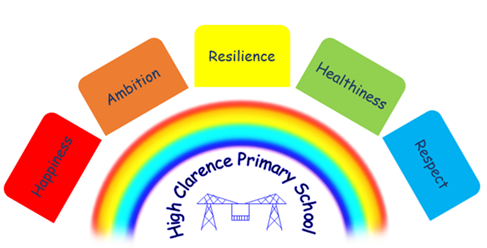 14th June 2023Dear Parents/CarersUniformThe majority of children are coming to school wearing their uniform and we thank parents/carers for continuing to ensure that this happens. During the warmer weather pupils may wear:White or blue collared polo shirt (with or without school logo) Dark coloured shorts/skirtsLight blue and white checked dress Sports DayA reminder that Sports Day will be held on 20th June 2023 at 1.30 p.m. on the school field, weather permitting. Everyone is welcome to come along to support the children. Don’t forget to bring along your running shoes for the adult races!!!Leavers ServiceWe are having to change the date for the Leavers Service as the original date of Friday, 7th July 2023 coincided with a transition day for the year 6 children at their secondary school.The new date for the Leavers Service is Wednesday, 12th July 2023 at 1.30 p.m. in the school hall. All parents/carers are welcome to come along to celebrate and remember their time here before they move onto their Secondary schools.We apologise for any inconvenience this may cause.N CaraherHeadteacher